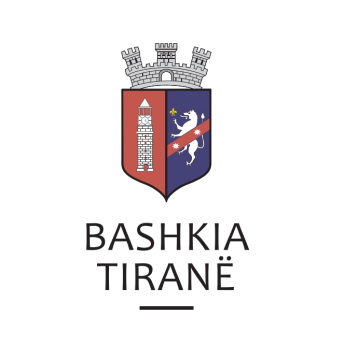      R  E  P U  B  L  I  K  A    E   S  H  Q  I  P  Ë  R  I  S  Ë
  BASHKIA TIRANË
DREJTORIA E PËRGJITHSHME PËR MARRËDHËNIET ME PUBLIKUN DHE JASHTË
DREJTORIA E KOMUNIKIMIT ME QYTETARËTLënda: Kërkesë për shpallje nga Gjykata e Rrethit Gjyqësor Vlorë për znj. Thëllënxa Zaçe.Pranë Bashkisë Tiranë ka ardhur kërkesa për shpallje nga Gjykata e Rrethit Gjyqësor Vlorë, me nr. 1123 akti (H. Çela), datë 15.07.2019, protokolluar në Bashkinë Tiranë me nr. 32501 prot., datë 02.09.2019.Ju sqarojmë se kjo gjykatë dërgon shpallje për efekt komunikimi të Vendimit nr. 1123, datë 23.06.2019, të çështjes civile që i përket:Paditpse:         Anife TartariI paditur:        Thellenxa ZaceObjekti:           Lëshimin e urdhërit të mbrojtjes për paditësen për një periudhë prej                         6-muaj. Drejtoria e Komunikimit me Qytetarët ka bërë të mundur afishimin e shpalljes për znj. Thëllënxa Zaçe, në tabelën e shpalljeve të Sektorit të Informimit dhe Shërbimeve për Qytetarët pranë Bashkisë Tiranë.